Assessment Committee MEETING AGENDA 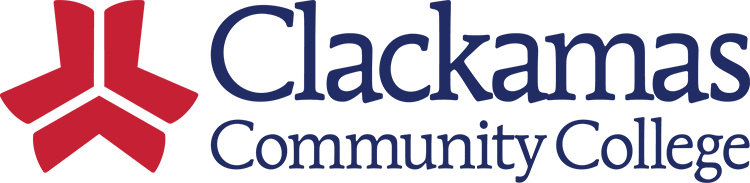 Date: January 10, 2022| Time: 12-1PM | Location: ZOOM | Recorder: Elizabeth Carney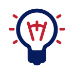         COMMITMENTS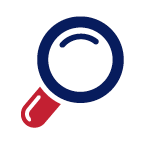         COMMITMENTS        COMMITMENTS        COMMITMENTS        COMMITMENTS        COMMITMENTS        COMMITMENTS        COMMITMENTS        COMMITMENTS       Date     Who  What  What  WhatCommitted ToCommitted ToWhenWhen11-29-21ElizabethGen ed subcommitteeGen ed subcommitteeGen ed subcommitteeEmail team leads re recruitmentEmail team leads re recruitmentJanuaryJanuary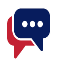          Topic/Item         Topic/Item         Topic/ItemFacilitator Allotted TimeAllotted TimeKey Points Provide 50 words or less on expected outcomeKey Points Provide 50 words or less on expected outcomeCategoryDEI Training Follow-upDEI Training Follow-upDEI Training Follow-up15 min.15 min.De-brief. Decide next steps for committee.De-brief. Decide next steps for committee. Discussion Decision Advocacy InformationSabbatical and Program AssessmentSabbatical and Program AssessmentSabbatical and Program Assessment10 min.10 min.Discuss issues and questions that have come up. Look at what FTF contract says. Should committee provide a statement or some sort of guidance?Discuss issues and questions that have come up. Look at what FTF contract says. Should committee provide a statement or some sort of guidance? Discussion Decision Advocacy InformationReporting Requirements for next Fall Reporting Requirements for next Fall Reporting Requirements for next Fall 30 min.30 min.Do we continue the alternate template as an option? What do we need from reports for Year 7 accreditation?Do we continue the alternate template as an option? What do we need from reports for Year 7 accreditation? Discussion Decision Advocacy Information         FUTURE AGENDA ITEMS FOR MEETINGS         FUTURE AGENDA ITEMS FOR MEETINGS         FUTURE AGENDA ITEMS FOR MEETINGS         FUTURE AGENDA ITEMS FOR MEETINGS         FUTURE AGENDA ITEMS FOR MEETINGSTopic/ItemFacilitatorKey Points  Provide 50 words or less on expected outcomeKey Points  Provide 50 words or less on expected outcomeCategoryMeta-rubric for assessment process (cont. from Fall term)Year 7 Accreditation ReportRelated Instruction Assessment Discussion Decision Advocacy Information	       Upcoming Meeting Dates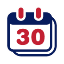 Start TimeEnd time		Location			Location	Jan. 24, Feb. 7, March 712:001:00ZoomZoomMEMBERSJennifer Bown, Elizabeth Carney, April Chastain, Jil Freeman, Shalee Hodgson, Jason Kovac, Kelly Mercer, Dave Mount, Lisa Nielson, Russel Pasewald, Lisa Reynolds, Ashley Sears, Yvonne Smith, Mary Jean Williams Start time	Location	Jennifer Bown, Elizabeth Carney, April Chastain, Jil Freeman, Shalee Hodgson, Jason Kovac, Kelly Mercer, Dave Mount, Lisa Nielson, Russel Pasewald, Lisa Reynolds, Ashley Sears, Yvonne Smith, Mary Jean Williams Start time	Location	Jennifer Bown, Elizabeth Carney, April Chastain, Jil Freeman, Shalee Hodgson, Jason Kovac, Kelly Mercer, Dave Mount, Lisa Nielson, Russel Pasewald, Lisa Reynolds, Ashley Sears, Yvonne Smith, Mary Jean Williams Start time	Location	Jennifer Bown, Elizabeth Carney, April Chastain, Jil Freeman, Shalee Hodgson, Jason Kovac, Kelly Mercer, Dave Mount, Lisa Nielson, Russel Pasewald, Lisa Reynolds, Ashley Sears, Yvonne Smith, Mary Jean Williams Start time	Location	